Transformations EasyDesign a poster showing the definitions of a translations, reflection, dilation, and rotation.  Include the word, definition (in a complete sentence, in your own words), and a picture.Triangles Easy        x – 22          3x+19               x - 17Solve for x then find each interior angle. Show all work.Transversals Easy Use colored pencils to follow the directions below:-Draw 2 parallel lines in red.  Label the lines b and a.-Draw a transversal in orange through the parallel lines.  Label the transversal d.-Label the angles formed 1 through 8 in yellow.-Label ONE pair of alternate interior angles with green dots(•). -Label ONE pair of consecutive interior angles with blue dots(•). -Label ONE pair of alternate exterior angles with purple dots(•). -Label ONE pair of corresponding angles with pink dots(•).Transformations MediumGraph triangle ABC with the coordinates A(3, 7), B(7, 3), and C(3, 3). Dilate triangle ABC on the coordinate plane using the origin as the center of dilation and a scale factor of 3 to form triangle A’B’ C.What are the coordinates of A’B’C’?Are these triangles similar or congruent?Triangles Medium In your own words explain the exterior angle theorem. Create a poster, comic strip, diagram or some kind of proof that demonstrates your explanation of the exterior angle theorem.Transversals Medium.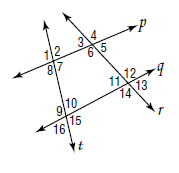                                                                         1.  Which lines are parallel lines?                                                                        2.  If angle 6 measures 113⁰, what                                                                               are the measures of angle 3, 4,                                                                                5, 11, 12, 13, 14?                                                                         3. If the measure of angle 2 is 3x,                                                                             and the measure of 1 is 5x – 12,                                                                             what is the measure of angle 9?                                                                  --Show all your work for each problem                                                                     and explain in words how you got                                                                         the answers.Tranformations HardGiven the pentagon:P (1, 4)    E (4, 4)   N (4, 1)    T (2.5, 2)A (1, 1)First (x, y)   (x, ­y). Then use the image you just made and do (x, y) (y,-x) or Rotate 90⁰ clockwise. Last, use the image you just made and (x, y)  (x + 3, y - 2).  Color the final image blue.Triangles HardCreate ten triangle problems like the one in the Triangles Easy Box. Solve all the problems, showing your work.  Circle your answer for each problem.  Transversals HardYou are to design your own city.  Your city must have a name and population written at the top of your project.  Your city must have the following and be correct to receive full credit. -5 parallel streets (each street must be named)-2 transversal streets (each street must be named)-A gas station and a restaurant (alternate exterior angles)-Your house and a school (same side interior angles)-a dollar store and a movie theater (corresponding angles)-a library and a park (alternate interior angles)Each building must be labeled.  All names must be school appropriate.